Write the following sentences in the question form.for example: I ride my bike.Do I ride my bike?a) I walk to school with my friends.                 ____________________________________                       b) David goes to work by taxi.                       ____________________________________c) Merry goes to work by car.                      _____________________________________                    d) They ride bike.                                                _____________________________________2. Arrange the words in the correct order.you / Do / to / walk / school?                               _______________________________________he / Does / go / car / by / work / to?                  _______________________________________How / do / school / you / go / to?                       ________________________________________Do / by / work / go / car / they / to?                   _______________________________________Answer key1. a) I don’t walk to school with my friends.                                   b) David doesn’t go to work by taxi.                   c) Merry doesn’t go to work by car.                               d) They don’t ride bike.  2. 	A) Do you walk to school? B) Does he go to work by car? C) How do you go to school? D) Do they go to work by car?                                                                     Name: ____________________________    Surname: ____________________________    Nber: ____   Grade/Class: _____Name: ____________________________    Surname: ____________________________    Nber: ____   Grade/Class: _____Name: ____________________________    Surname: ____________________________    Nber: ____   Grade/Class: _____Assessment: _____________________________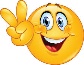 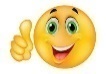 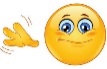 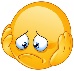 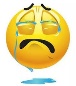 Date: ___________________________________________________    Date: ___________________________________________________    Assessment: _____________________________Teacher’s signature:___________________________Parent’s signature:___________________________